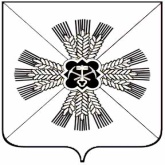 РОССИЙКАЯ ФЕДЕРАЦИЯКЕМЕРОВСКАЯ ОБЛАСТЬПРОМЫШЛЕННОВСКИЙ РАЙОННЫЙ СОВЕТНАРОДНЫХ ДЕПУТАТОВ3 созыв, 52 заседаниеРЕШЕНИЕот 18 июня . N 441«Об утверждении порядка Передачи имущества целевым назначением Субъектам малого и среднего Предпринимательства» (утратило силу решением от 26.02.2015 №125)Во исполнение ст. 18 Федерального закона N 209-ФЗ "О развитии малого и среднего предпринимательства в Российской Федерации" в целях имущественной поддержки субъектов малого и среднего предпринимательства Промышленновский районный Совет народных депутатов РЕШИЛ:1. Утвердить перечень муниципального имущества, предназначенного для передачи субъектам малого и среднего предпринимательства, в целях имущественной поддержки (приложение N 1).2. Утвердить порядок передачи имущества целевым назначением субъектам малого и среднего предпринимательства (прилагается).3. Решение вступает в силу со дня его официального опубликования.4. Контроль за исполнением данного решения возложить на председателя комиссии по экономической политике (Г.В.Устимова).Глава района А.И.ШМИДТПриложение N 1к решениюПромышленновского районногоСовета народных депутатовот 18 июня . N 441ПЕРЕЧЕНЬМУНИЦИПАЛЬНОГО ИМУЩЕСТВА, ПРЕДНАЗНАЧЕННОГО ДЛЯПЕРЕДАЧИ СУБЪЕКТАМ МАЛОГО И СРЕДНЕГО ПРЕДПРИНИМАТЕЛЬСТВАПРОМЫШЛЕННОВСКОГО РАЙОНА В ЦЕЛЯХ ИМУЩЕСТВЕННОЙ ПОДДЕРЖКИ┌───┬───────────────────┬───────────────────────┬────────┬────────────────┐│ N │   Наименование   │      Адрес       │Площадь,│ Цели передачи ││п/п│ муниципального   │                  │ кв. м │            ││   │    имущества    │                  │      │            │├───┼───────────────────┼───────────────────────┼────────┼────────────────┤│ 1│Нежилое помещение │пгт. Промышленная,    │ 31,0 │ремонт бытовой ││   │               │ул. Крупской, 16      │      │техники       │├───┼───────────────────┼───────────────────────┼────────┼────────────────┤│ 2│Нежилое помещение │пгт. Промышленная,    │ 328,6 │оказание      ││   │               │ул. Крупской, 16      │      │полиграфических ││   │               │                  │      │услуг         │├───┼───────────────────┼───────────────────────┼────────┼────────────────┤│ 3│Нежилое помещение │пгт. Промышленная,    │ 29,7 │оказание      ││   │               │ул. Коммунистическая, │      │парикмахерских ││   │               │20                │      │услуг         │├───┼───────────────────┼───────────────────────┼────────┼────────────────┤│ 4│Здание бани      │пгт. Промышленная,    │ 294,0 │оказание бытовых││   │               │ул. Тельмана, 16      │      │услуг         │├───┼───────────────────┼───────────────────────┼────────┼────────────────┤│ 5│Нежилое помещение │пгт. Промышленная,    │ 30,2 │под магазин хоз.││   │               │ул. Н.Островского, 107 │      │товаров       │├───┼───────────────────┼───────────────────────┼────────┼────────────────┤│ 6│Нежилое помещение │пгт. Промышленная,    │ 11,0 │оказание      ││   │               │ул. Лесная, 2       │      │парикмахерских ││   │               │                  │      │услуг         │├───┼───────────────────┼───────────────────────┼────────┼────────────────┤│ 7│Автомобиль УАЗ 3303│п. Промышленная      │      │закуп молока в ││   │(молоковоз)      │                  │      │ЛПХ          │├───┼───────────────────┼───────────────────────┼────────┼────────────────┤│ 8│Автомобиль УАЗ 3303│п. Промышленная      │      │закуп молока в ││   │(молоковоз)      │                  │      │ЛПХ          │├───┼───────────────────┼───────────────────────┼────────┼────────────────┤│ 9│Автомобиль УАЗ 3303│с. Ваганово   закуп молока в ││   │(молоковоз)      │                  │      │ЛПХ          │├───┼───────────────────┼───────────────────────┼────────┼────────────────┤│ 10│Экскаватор ЭО-2621 │с. Краснинское       │      │оказание      ││   │(ЮМЗ)          │                  │      │коммунальных   ││   │               │                  │      │услуг населению │├───┼───────────────────┼───────────────────────┼────────┼────────────────┤│ 11│Экскаватор ЭО-2621 │с. Окунево          │      │оказание      ││   │(ЮМЗ)          │                  │      │коммунальных   ││   │               │                  │      │услуг населению │└───┴───────────────────┴───────────────────────┴────────┴────────────────┘УтвержденрешениемПромышленновского районногоСовета народных депутатовот 18 июня . N 441ПОРЯДОКПЕРЕДАЧИ ИМУЩЕСТВА ЦЕЛЕВЫМ НАЗНАЧЕНИЕМ СУБЪЕКТАМ МАЛОГОИ СРЕДНЕГО ПРЕДПРИНИМАТЕЛЬСТВА1. Общие положения1.1. Настоящий порядок разработан во исполнение ФЗ "О развитии малого и среднего предпринимательства в РФ" N 209-ФЗ от 24.07.2007, в соответствии с Гражданским кодексом РФ, федеральными законами "О государственной поддержке малого предпринимательства в РФ" N 88-ФЗ от 14.06.1995, "О защите конкуренции" N 135-ФЗ от 26.07.2006 в целях имущественной поддержки субъектов малого и среднего предпринимательства.1.2. Порядок регламентирует передачу имущества во владение и (или) в пользование субъектам малого и среднего предпринимательства.1.3. Порядок распространяет свое действие в отношении имущества, включенного в перечень муниципального имущества, предназначенного для передачи субъектам малого и среднего предпринимательства.1.4. Полномочия по предоставлению во владение и (или) в пользование объектов муниципального имущества, предназначенных для передачи субъектам малого и среднего предпринимательства, осуществляет исключительно комитет по управлению муниципальным имуществом администрации Промышленновского района (далее - комитет).1.5. Имущество, предназначенное для передачи субъектам малого и среднего предпринимательства, предоставляется в аренду или в безвозмездное пользование.2. Предоставление муниципального имущества субъектаммалого и среднего предпринимательства в аренду2.1. Объекты муниципального имущества, включенного в перечень имущества, предназначенного для передачи субъектам малого и среднего предпринимательства, предоставляются в аренду в следующих формах:- по целевому назначению;- по результатам аукциона.2.2. Целевым назначением предоставляются в аренду объекты муниципального имущества конкретному субъекту малого и среднего предпринимательства под определенный вид деятельности в соответствии с функциональным назначением объекта. Договор аренды заключается на срок до одного года.2.3. Преимущественное право на заключение договора аренды на новый срок имеет добросовестный арендатор, на основании заявления о предоставлении объекта в аренду.2.4. Продажа права аренды осуществляется путем проведения аукциона, на основании заявок субъектов малого и среднего предпринимательства либо по инициативе комитета. Продажа права аренды допускается только, в отношении незанятых (неиспользуемых) объектов муниципального имущества.2.4. Организатором аукциона является комитет, претендентом - субъект малого и среднего предпринимательства.2.5. Извещение о проведении торгов публикуется комитетом в газете "Эхо" не менее чем за 30 дней до даты их проведения.2.6. Для участия в торгах претенденты представляют в комитет:заявление установленной формы;надлежащим образом оформленные копии: учредительных документов, документа, подтверждающего факт внесения в ЕГРЮЛ;договор задатка;платежный документ, подтверждающий уплату задатка;доверенность на подачу заявки и документов (если они представляются не руководителем);справка об отсутствии задолженности по арендной плате за объекты муниципальной собственности;заявка и опись представленных документов составляются в 2 экземплярах.2.7. Выигравшим аукцион признается лицо, предложившее наиболее высокую цену за право аренды объекта. Победитель аукциона обязан сразу после его окончания подписать протокол итогов аукциона.2.8. Претендент не допускается к участию в аукционе по следующим основаниям:представленные документы не подтверждают право претендента заключать договор аренды имущества;представлены не все документы в соответствии с перечнем, указанном в извещении;заявка подана неуполномоченным лицом.2.9. Аукцион, в котором участвовал только один участник, признается несостоявшимся.2.10. Передача объекта в аренду осуществляется на основании распоряжения главы района.3. Предоставление муниципального имущества в целяхподдержки субъектов малого и среднего предпринимательствав безвозмездное пользование3.1. Предоставление имущества в безвозмездное пользование может осуществляться только в случаях, когда такое предоставление в силу объективных обстоятельств не может быть осуществлено на возмездной основе (по договору аренды) либо когда возмездное предоставление имущества является нецелесообразным с предварительного согласия антимонопольного органа.3.2. В безвозмездное пользование в целях имущественной поддержки субъектов малого и среднего предпринимательства передаются:- социально значимые объекты по целевому назначению;- объекты, затраты на текущий ремонт которых превосходят размер арендной платы.3.3. Договор безвозмездного пользования заключается с субъектами малого и среднего предпринимательства, подавшими заявление на имя главы района о передаче объекта в безвозмездное пользование с приложенными к нему заверенными учредительными документами. Передача объекта в безвозмездное пользование осуществляется на основании распоряжения главы района.3.4. Отношения сторон по договору безвозмездного пользования регламентируются условиями заключенного договора и Гражданским кодексом РФ.4. Предоставление во владение и (или) в пользованиемуниципального имущества субъектам малого и среднегопредпринимательства на льготных условиях4.1. Передача во владение и (или) в пользование муниципального имущества субъектам малого и среднего предпринимательства на льготных условиях включает в себя:- возможность снижения общеустановленной арендной платы за пользование предоставленным имуществом.4.2. Льгота предоставляется субъектам малого и среднего предпринимательства, оказывающим социально значимые услуги населению в течение трех лет со дня начала деятельности.4.3. Арендатор, претендующий на применение льгот по арендной плате за арендуемый объект, представляет в комитет заявление о предоставлении льготы с указанием вида предпринимательской деятельности.